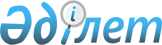 О плане приоритетных мероприятий борьбы с наркоманией
					
			Утративший силу
			
			
		
					Решение Акима города Алматы от 16 марта 2001 года N 153. Зарегистрировано Управлением юстиции г. Алматы 25 апреля 2001 г. N 332. Утратило силу решением Акима города Алматы от 7 марта 2006 года N 33



      В целях реализации 
 Постановления 
 Правительства Республики Казахстан от 02.02.2001 года № 176 "Об утверждении плана приоритетных мероприятий борьбы с наркоманией в Республике Казахстан на 2001-2005 годы", Аким города Алматы 

                                      РЕШИЛ:

     1. Утвердить план приоритетных мероприятий борьбы с наркоманией в г. Алматы на 2001-2005 годы (приложение № 1).

     2. Акимам районов принять аналогичный план.                

     3. Контроль за исполнением настоящего решения возложить на заместителя Акима города Бижанова А.Х.

      

Аким города Алматы                               В. Храпунов





                                             Приложение № 1



к решению Акима г. Алматы



N 153 от 16 марта 2001 года



П Л А Н






приоритетных мероприятий борьбы с наркоманией






в г.Алматы на 2001-2005 годы



                      1. Сокращение спроса на



          наркотические средства и психотропные вещества

1.1.Проводить ежегодные    Информация       Департамент        Нет   2001-

комплексные исследования   Акиму г.Алматы   здравоохранения,         2005

масштабов немедицинского   1 раз в год      отдел                    годы

потребления наркотических                   здравоохранения 

средств и психотропных                      и социальной 

веществ и уровня их                         защиты аппарата

латентности                                 Акима города,

                                            Главное управление

                                            внутренних дел                 

1.2.Ввести в учебные планы Совместный       Отделы образования,  Нет Сен-

высших и средних учебных   приказ           науки и культуры,        тябрь

заведений курс по методике Департаментов    здравоохранения          2001

выявления и профилактике   здравоохранения  и социальной             года

наркомании среди учащихся  и образования    защиты аппарата 

и студентов                                 Акима г. Алматы, 

                                            Департаменты

                                            образования и 

                                            здравоохранения  

1.3.Организовать на        Информация Акиму Отдел информации   Нет   Посто-

каналах телерадиовещания   г.Алматы 1 раз   аппарата Акима           янно

ежемесячные передачи,      в полугодие      г.Алматы, Алматинское

посвященные проблемам                       городское управление

борьбы с наркоманией                        информации и 

                                            общественного согласия,        

                                            Главное управление

                                            внутренних дел 

1.4.Разработать систему    Решение Акима    Отдел              Нет   Посто-

действенных                г. Алматы        здравоохранения и        янно

профилактических мер по                     социальной защиты

антинаркотической                           аппарата Акима

пропаганде и внедрению                      г.Алматы, Департамент

идеологии здорового образа                  здравоохранения,

жизни                                       Главное управление 

                                            внутренних дел, 

                                            Акимы районов   

1.5.Принять меры по        Решение Акима    Отдел образования,  Нет  Де-

открытию консультационных  г. Алматы        науки и культуры         кабрь

пунктов в школах, лицеях и                  аппарата Акима           2001

колледжах для осуществления                 г. Алматы,               года

анонимных консультаций по                   Департаменты

проблемам, связанным со                     образования и

злоупотреблением наркотиками.               здравоохранения,

Решить вопрос о введении в                  Алматинское 

штаты консультационных                      городское финансовое

пунктов единицы психолога или               управление

психотерапевта              

1.6.Организовать           Решение Акима    Акимы районов,      Нет  Еже-

общегородское движение     г. Алматы        отдел образования,       годно

школьников и студентов                      науки и культуры         в мае

под девизом "Наркомания -                   аппарата Акима

угроза будущему Казахстана"                 г.Алматы, 

                                            Департамент                    

                                            образования  

1.7.Произвести             Приказ           Отдел              10млн. Де-

организационно-кадровое    начальника       здравоохранения    тенге  кабрь

укрепление лабораторий по  Департамента     и социальной       из     2001

освидетельствованию лиц,   здравоохранения  защиты аппарата    средств года

злоупотребляющих                            Акима г.Алматы,    город-

наркотическими средствами                   Департамент        ского

и психотропными веществами                  здравоохранения    бюджета

при городском     

наркологическом Центре

медико-социальной коррекции          

1.8.Активизировать работу  Совместный план  Акимы районов,      Нет  Посто-

по осуществлению контроля  Главного         Главное управление       янно

в местах массового общения, управления      внутренних дел,

отдыха и проведения досуга внутренних дел,  Департамент

молодежи с целью           Управления       образования и

предотвращения             культуры и       Управление культуры

злоупотребления            Департамента

наркотическими средствами  образования

и психотропными веществами г. Алматы           

1.9.Ориентировать работу   Информация Акиму Акимы районов,      Нет  Посто-

КСК (кооператив            г.Алматы 1 раз   отдел жилищно-           янно

собственников квартир) на  в полугодие      коммунального

организацию досуга                          хозяйства аппарата

подростков и молодежи                       Акима г. Алматы

1.10.Проводить мероприятия Информация Акиму Акимы районов,      Нет  Посто-

по выявлению нежилых       г.Алматы 1 раз   Главное управление       янно

помещений, потенциально    в полугодие      внутренних дел,

пригодных для потребления                   районные 

наркотиков с принятием мер                  ассоциации КСК

по поставке их на учет             

1.11.Обеспечить проведение По специальному  Акимы районов,      Нет  Июль-

мероприятий по выявлению   плану Главного   Главное управление       ок-

и уничтожению незаконных   управления       внутренних дел           тябрь

посевов и зарослей         внутренних дел   г. Алматы                2001-

дикорастущей конопли                                                 2005  

                                                                     годы

                   2. Лечение и социальная реабилитация лиц, 

                    злоупотребляющих наркотическими средствами 

                             и психотропными веществами

2.1.Создать стационарное   Приказ начальника Департамент       19.4  Де-

отделение на 20 коек для   Департамента      здравоохранения,  млн.  кабрь

лечения несовершеннолетних здравоохранения   отдел             тенге 2001

и реабилитационный Центр                     здравоохранения   из    года

для наркологических больных,                 и социальной      средств

прошедших курс лечения                       защиты аппарата   город-

                                             Акима г. Алматы   ского    

                                                               бюджета  

2.2.Оказывать              Информация Акиму  Акимы районов,     Нет  Посто-

всяческое содействие       г. Алматы 1 раз   Департамент             янно

негосударственным          в полугодие       здравоохранения

медицинским организациям в

их работе по лечению и

реабилитации лиц,

злоупотребляющих 

наркотическими средствами

и психотропными веществами  

__________________________________________________________________________ 

      

Секретарь коллегии                 К.Тажиева


					© 2012. РГП на ПХВ «Институт законодательства и правовой информации Республики Казахстан» Министерства юстиции Республики Казахстан
				
Мероприятия

Форма завершения

Ответственные



исполнители

Финан-



совые



затраты

Срок



испол-



нения

1

2

 3

4

5
